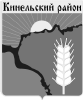 Собрание представителеймуниципального района Кинельский Самарской области____________________________________________________РЕШЕНИЕ               № 147                                                                       18 ноября  2021 г. «Об одобрении Соглашений о передаче администрации муниципального района Кинельскийадминистрациями сельских поселений Алакаевка, Бобровка, Богдановка, Георгиевка, Домашка, Кинельский, Комсомольский, Красносамарское, Малая Малышевка, Новый Сарбай, Сколково, Чубовка муниципального района Кинельский Самарской области полномочий по исполнению бюджета и контроля за исполнением бюджета на 2022 год за счет межбюджетных трансфертов, предоставляемых из бюджетов сельских поселенийв бюджет муниципального района Кинельский Самарской области»В соответствии с пунктом 1 статьи 15 Федерального закона от 06.10.2003 года № 131-ФЗ «Об общих принципах организации местного самоуправления в Российской Федерации», статьей 9 Бюджетного кодекса Российской Федерации, Уставом муниципального района Кинельский на основании решений Собраний представителей сельских поселений: Алакаевка (№ 102 от 01.11.2021 г.), Бобровка (№ 124 от 12.11.2021 г.), Богдановка (№ 114 от 29.10.2021 г.), Георгиевка (№ 101 от 26.10.2021 г.), Домашка (№ 114 от 27.10.2021 г.), Кинельский (№ 80 от 02.11.2021 г.), Комсомольский (№ 99 от 18.10.2021 г.), Красносамарское (№ 96 от 29.10.2021 г.), Малая  Малышевка (№ 109 от 28.10.2021 г.), Новый Сарбай (№ 86 от 25.10.2021 г.), Сколково (№ 116 от 29.10.2021 г.), Чубовка (№ 116 от 29.10.2021 г.), Собрание представителей муниципального района Кинельский Самарской областирешило:Одобрить Соглашения о передаче администрации муниципального района Кинельский Самарской области администрациями сельских поселений Алакаевка, Бобровка, Богдановка, Георгиевка, Домашка, Кинельский, Комсомольский, Красносамарское, Малая Малышевка, Новый Сарбай, Сколково, Чубовка муниципального района Кинельский Самарской области полномочий по исполнению бюджета и контролю за исполнением бюджета на 2022 год за счет межбюджетных трансфертов, представляемых из бюджетов сельских поселений в бюджет муниципального района Кинельский Самарской области в соответствии с Бюджетным кодексом Российской Федерации в соответствии с приложением к настоящему решению. Администрации муниципального района Кинельский Самарской области заключить с администрациями сельских поселений муниципального района Кинельский соглашения о принятии на 2022 год вышеуказанных полномочий по решению вопросов местного значения, отнесенных к компетенции сельских поселений муниципального района Кинельский.3. Опубликовать данное решение в газете «Междуречье» и разместить на официальном сайте администрации муниципального района Кинельский в информационно-телекоммуникационной сети «Интернет»  (kinel.ru) в подразделе «Нормативные правовые акты» раздела «Документы».4. Настоящее решение вступает в силу после его официального опубликования.Председатель Собрания представителей муниципальногорайона Кинельский                                                       Ю.Д. ПлотниковПриложение к решению Собрания представителей муниципального района Кинельский № 147 от 18  ноября  2021 г.  Межбюджетные трансферты предоставляемые из бюджетов сельских поселений в бюджет муниципального района Кинельский Самарской области в соответствии с заключаемыми Соглашениями на осуществление полномочий по исполнению бюджета и контролю за исполнением бюджета на 2022 год.№ п.п.Наименование поселенияСумма межбюджетных трансфертов1Алакаевка77 980,002Бобровка149 125,003Богдановка130 196,004Георгиевка252 785,005Домашка195 606,006Кинельский151 069,007Комсомольский256 456,008Красносамарское111 616,009Малая Малышевка151 846,0010Новый Сарбай120 029,0011Сколково93 741,0012Чубовка382 120,00